Администрация сельского поселения Среднематренский сельсовет Добринского муниципального  района Липецкой области Российской ФедерацииПОСТАНОВЛЕНИЕ31.03.2021               с. Средняя Матренка                                № 27О внесении изменений в Положение о порядке и сроках применения взысканий за несоблюдение муниципальным служащим ограничений и запретов, требований о предотвращении или об урегулировании конфликта интересов и неисполнение обязанностей, установленных в целях противодействия коррупции	Руководствуясь Федеральным законом  Российской Федерации от 02.03.2007г. № 25-ФЗ "О муниципальной службе в Российской  Федерации",  в соответствии со статьей 15  Федерального закона Российской Федерации  от 25.12.2008г. № 273-ФЗ «О противодействии коррупции», Уставом  сельского поселения Среднематренский сельсовет, администрация сельского поселения Среднематренский сельсовет ПОСТАНОВЛЯЕТ:  1. Утвердить  изменения в Положение о порядке и сроках применения взысканий за несоблюдение муниципальным служащим ограничений и запретов, требований о предотвращении или об урегулировании конфликта интересов и неисполнение обязанностей, установленных в целях противодействия коррупции(прилагаются).	 2. Настоящее постановление вступает в силу со дня его официального обнародования. 3.  Контроль за исполнением настоящего постановления оставляю за собой.Глава администрации                                                                    Н.А.ГущинаУтверждены         постановлением администрации сельского поселения Среднематренский сельсоветот 31.03.2021г. № 27 Изменения в Положение о порядке и сроках применения взысканий за несоблюдение муниципальным служащим ограничений и запретов, требований о предотвращении или об урегулировании конфликта интересов и неисполнение обязанностей, установленных в целях противодействия коррупции( утвержденное постановлением № 74 от 01.08.2017г., в редакции постановления № 81 от 03.12.2018г. )Пункт 17 Положения изложить в новой редакции: «17. Взыскания, предусмотренные статьями 14.1, 15 и 27  Федерального закона № 25-ФЗ от 02.03.2007г. «О муниципальной службе в Российской Федерации» , применяются не позднее шести месяцев со дня поступления информации о совершении муниципальным служащим коррупционного правонарушения, не считая периодов временной нетрудоспособности муниципального служащего, нахождения его в отпуске, и не позднее трех лет со дня совершения им коррупционного правонарушения. В указанные сроки не включается время производства по уголовному делу». 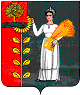 